Focus on FSORNN field : Oracle datatype Number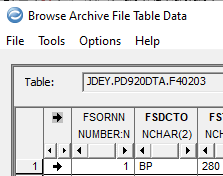 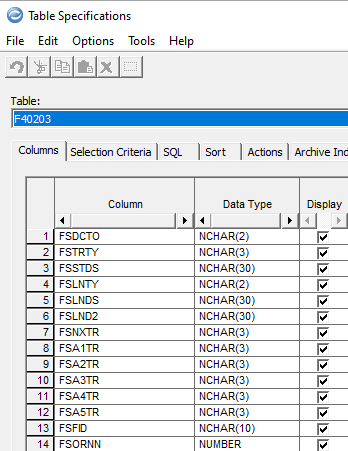 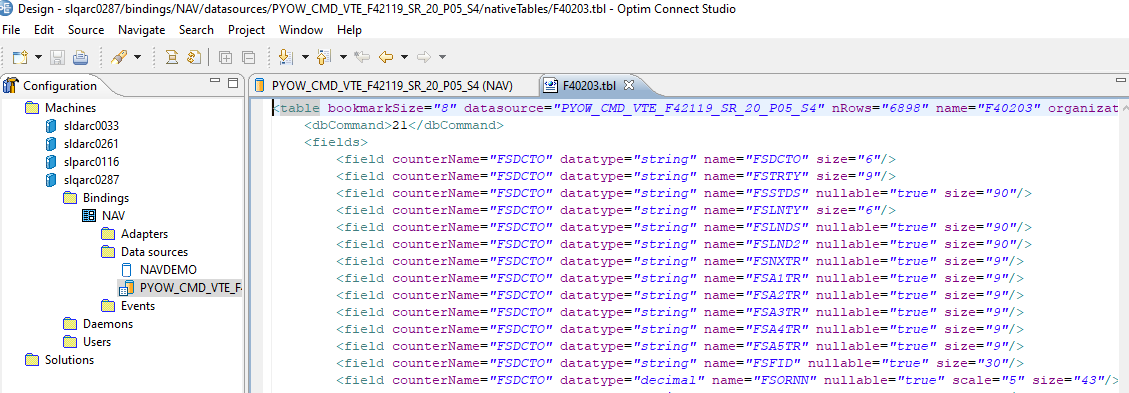 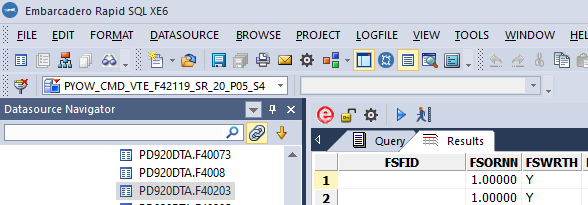 